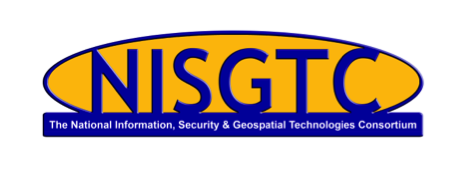 Workshop and Instructor EvaluationIn an effort to better serve you, please complete this workshop evaluation.1. Workshop Title (please check box) Resume WritingLinkedIn SessionInterview SkillsPreparing IT PortfoliosMock InterviewsHow to Work a Job Fair Like a ProProgramming Basics: Debugging Techniques...SubnettingOther workshop (please specify) _________________________________________________________2. Workshop Instructor(s)Susie DavissonDiane GanzeAmanda HammJim KirkpatrickSung PowleySteadman SmithDiana SukutOther instructors (please specify) _________________________________________________________3. Date of workshop (MM/DD/YYYY) ________________________________________4. Name (optional) _______________________________________________________5. How did you hear about this event? Mark all that apply.Email					Phone CallWord of mouthLinkedInFacebookTwitterOther (please specify) __________________________________________________________________6. What is your program of study?Cybersecurity				ProgrammingMobile AppsGISNetworkingHITOther (please specify) __________________________________________________________________Workshop and Instructor Evaluation9. What, if anything, would you suggest to improve the course?______________________________________________________________________10. Which days/times work best for future training events?Monday		TuesdayWednesdayThursdayFridaySaturdayDays (9am-5pm)Evenings (6pm-9pm)Other (please specify) __________________________________________________________________11. What other types of training do you feel should be made available?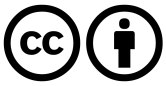 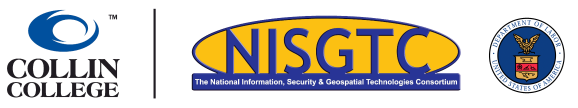 Collin County Community College District is an equal opportunity institution and provides education and employment opportunities without discrimination on the basis of race, color, religion, gender, age, national origin disability or veteran status. For more information contact ACCESS at 972-881-5898V/TDD. For persons with hearing or speech impairments please use the Texas Relay Services when offices or departments on campus do not list a TDD number. The Texas Relay number is 1-800-735-2989 (TDD). “This workforce solution was funded by a grant awarded by the U.S. Department of Labor’s Employment and Training Administration.  The solution was created by the grantee and does not necessarily reflect the official position of the U.S. Department of Labor.  The Department of Labor makes no guarantees, warranties, or assurances of any kind, express or implied, with respect to such information, including any information on linked sites and including, but not limited to, accuracy, continued availability or ownership.”   This work by the National Information Security and Geospatial Technologies Consortium (NISGTC), and except where otherwise noted, is licensed under the Creative Commons Attribution 3.0 Unported License. To view a copy of this license, visit http://creativecommons.org/licenses/by/3.0/.7. Workshop overall:PoorAverageGoodExcellentHow easy was it to understand the material presented?Was the content suited to your requirements?Were the topics covered in sufficient detail?Would you recommend this workshop to others?Overall rating of the workshop?8. Instructor:PoorAverageGoodExcellentAbility to respond appropriately to questions?How well prepared was the instructor?Knowledge of subject matter?Presentation abilities?Overall rating of instructor?